ST. JOSEPH’S COLLEGE, BENGALURU - 27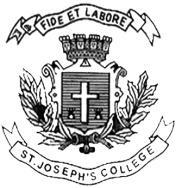 BCA – V SEMESTEREND SEMESTER EXAMINATION: OCTOBER 2023(Examination conducted in November /December  2023)CADE5423 - CLOUD COMPUTING(For current batch students only)Time: 2 Hours								    Max Marks: 60This paper contains TWO printed pages and THREE partsPART AAnswer all the questions							 (2*5=10)Compare cloud computing with traditional  IT infrastructure.Define SAN and NAS in cloud data storage.Write  two arguments in favor of virtualizationDefine and Describe Service oriented architecture. Distinguish IDaaS and PaaS.                                            PART BAnswer any five of the following questions				 (4*5=20)Compare and contrast between different cloud deployment models.  Explain the role of PaaS in enabling application development and deployment in the cloud. Illustrate different types of cloud based backup system.List the difference between AWS and Microsoft database solution. Write Pros and cons of cloud based data storage.Demonstrate the working of desktop virtualization. Are Web services and web pages both same? Write an explanation for your conclusion.PART CAnswer any three of the following questions			 (10*3 = 30) Compare and contrast Iaas, SaaS and PaaS..A) Describe the concept of desktop on demand, and include any 2 benefits of such a systems.(5marks)B) Discuss any three threats to an IT data center infrastructure and provide cloud-based solution to mitigate the risk. (5marks)A) What is Vendor lock-in and identify steps a company should take to mitigate this risk. (5marks)B) Create a DRP(Disaster Recovery Plan) for a company. (5marks)A) What is mobile cloud ecosystem? Demonstrate the component of mobile ecosystem in detail.(5 marks)B) List and discuss Application’s current characteristics before you migrate your application to cloud.( 5 marks)